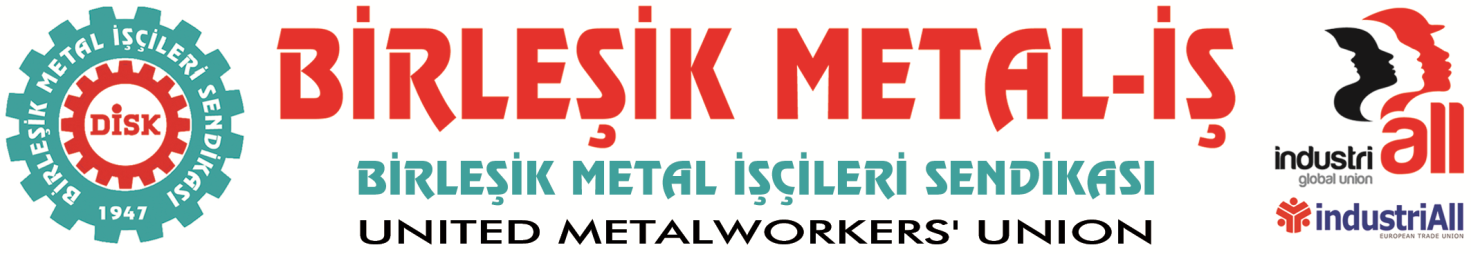 BASIN BÜLTENİ04.02.2015METAL İŞÇİLERİ, ARABULUCU DEĞİL, GREV HAKKININ İADESİNİ İSTİYOR!Sendikamız Birleşik Metal-İş’in toplu iş sözleşmesinde yaşanan çözümsüzlüğün ardından fabrikalardaki oylamalarda çıkan GREV kararıyla birlikte MESS’e karşı başlattığı GREV daha birinci günündeyken Bakanlar Kurulu kararıyla yasaklandı.Bakanlar Kurulunun bu kararı “milli güvenlik” denilen şeyin gerçekte sermayenin güvenliğinden başka bir şey olmadığını açıkça kanıtlamıştır.Kendilerine dayatılan ücret zamlarını ve çalışma koşullarını kabul etmeyen on binlerce metal işçisinin grev yolu ile hak arayışı ertelenmemiş ortadan kaldırılmıştır.Mücadele ülke sınırlarının dışına da taşınmıştır ve taşınmaya devam edecektir!143 ülkede madencilik, enerji ve imalat sektörlerinde çalışan 50 milyondan fazla işçiyi temsil eden Sendikamızın da üyesi bulunduğu IndustriALL Küresel Sendikası başta olmak üzere farklı ülkelerden sendikalar metal işçileriyle dayanışma mesajları yayınlandı…Uluslararası emek hareketinin temsilcileriPERŞEMBE Günü (05.02.2015) BENOIT GERITS 			MWB FGTB		BELÇİKAYANNIS STEFANOPOULOS		POEM			YUNANİSTANMARKOS KONTIZAS 			POEM			YUNANİSTANROUMBO KATERINA			POEM			YUNANİSTANROGERIO SILVA			Fiequimetal CGTP-IN	PORTEKİZHELDER PIRES			Fiequimetal CGTP-IN	PORTEKİZJUAN BLANCO			Industria CC.OO	İSPANYADANIEL PELLET-ROBERT		FTM CGT		FRANSANAIL YALCIN				FTM CGT 		FRANSAPATRICK CORREA			FTM CGT		FRANSA#Direnisci Metal işçileriyle DAYANIŞMA amacıyla İSTANBUL’da…Katılımınızı rica eder, çalışmalarınızda başarılar dileriz.Tarih: 	5 ŞUBAT 2015  -  PERŞEMBEYer:		BİRLEŞİK METAL-İŞ  GENEL MERKEZİ Bostancı Mah. Bostancı Yanyol Cad. No:2 Bostancı-KadıköySaat: 		11.00BİRLEŞİK METAL-İŞ SENDİKASIGenel Yönetim Kurulu